Publicado en   el 19/12/2013 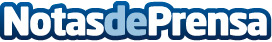 EL MECD firma un convenio con los Consejos Sociales de las Universidades para mejorar la empleabilidad de los estudiantesMontserrat Gomendio: "Permitirá a los universitarios adaptar su perfil a las necesidades reales del mercado de trabajo"Datos de contacto:Nota de prensa publicada en: https://www.notasdeprensa.es/el-mecd-firma-un-convenio-con-los-consejos_1 Categorias: Universidades http://www.notasdeprensa.es